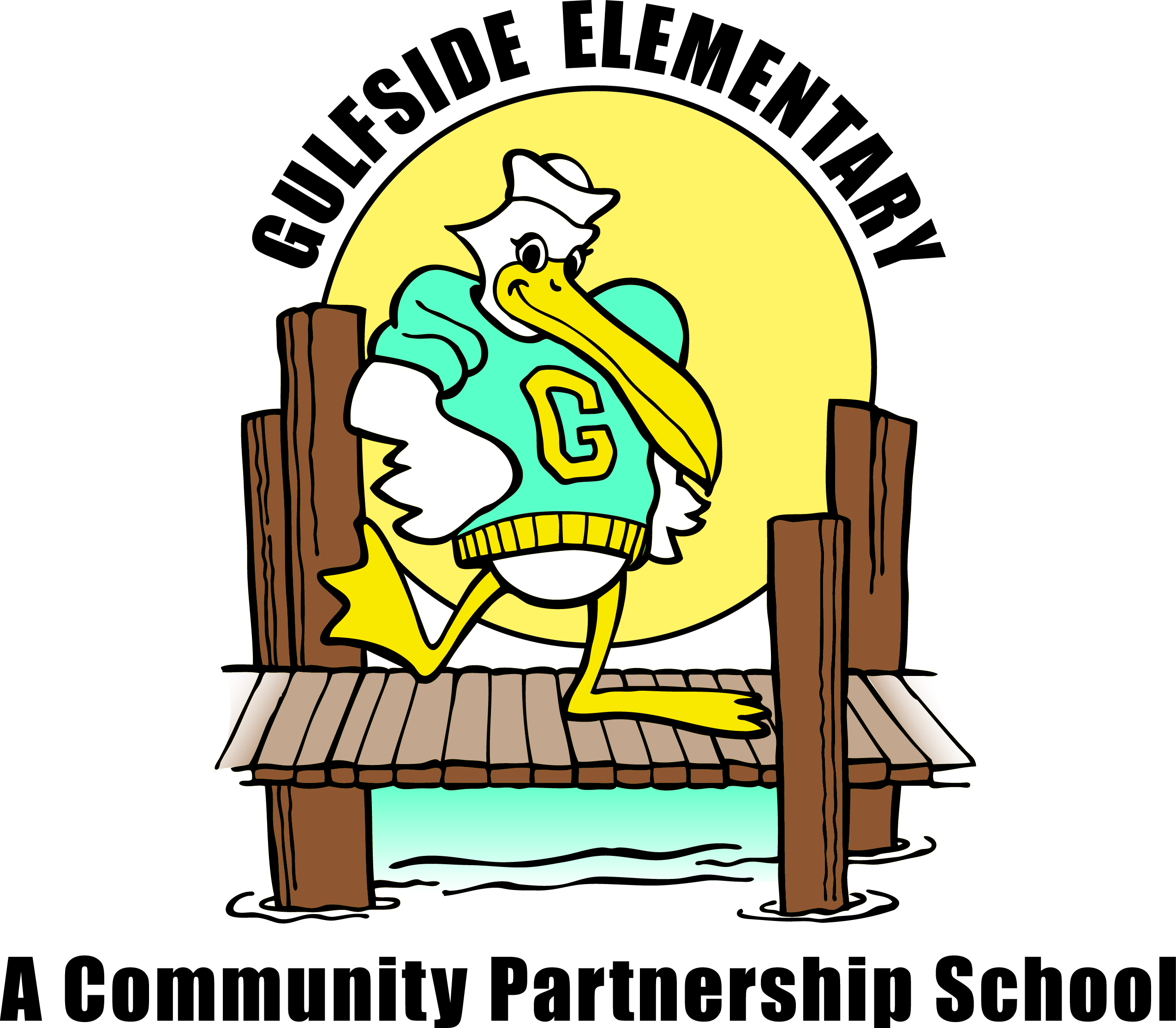 Family Engagement    Families can partner with Gulfside by attending virtual and on campus school events, supporting classroom activities, becoming a Pelican Partner, joining PTO, SAC and VolunteeringPrincipal’s MessageDear Gulfside Families,As you know this year looks very different and our staff and I truly appreciate your support! As we continue our work for school safety and student achievement, we are planning ahead for Semester 2.  We need all families to complete the parent survey for student learning preferences for Semester 2. The Survey will be posted on our school website with the following choices for Semester 2: Traditional Classroom, mySchool Online or Pasco eSchool. With the increasing number of students returning to campus, we are working to add or bring teachers back into classrooms to ensure continued student safety and learning, while still supporting our online learners. Please complete the survey by 11/13, and call me if you have any questions.All students have the opportunity to excel at their own pace with their individual IRLA Reading Goals. Please ask your child what IRLA level they are reading at and what is their current reading goal. All students are also encouraged to take reading response quizzes online from school or at home. Please reach out to your child’s teacher for more information. Each month we will host a Reading Celebration for students who are actively reading and demonstrating good comprehension skills at their independent reading level. Please look for our Thanksgiving Break Student Reading Challenge soon! We will have our Great American Teach In on 11/18, and we need guest speakers who will share with students about their job or a hobby. This year, due to COVID,  all presentations need to be pre-recorded. Please contact Laura McClellan at 727-774-6000 for more information!I am very thankful for all of our Gulfside families as we work together to make a positive difference in our community and for every child, every day!Sincerely, Ms. CraigThank You to All of Our Veterans! PBIS Corner: (Positive Behavior Intervention System) Gulfside Pelicans have three school-wide expectations that we adhere to on a daily basis. They are: Be Respectful, Be Responsible, and Be Safe. Each day, our students are reminded of these expectations by their teachers as well as by our visuals around campus. With these three expectations, our goal is for ALL students to be successful in their learning, as well as socially and emotionally safe. Along with our three big school-wide expectations, we also strive for Pelican Pride! P- Pelicans are safeR- Respectful and Responsible I-Inspired to Learn D- Driven to Succeed E- Empowered to Lead Please help us by reviewing these with your child(ren) and encouraging them to have Pelican ‘Pride’ at school every day!  
October Citizens of the Month Congratulations: Chase Foltz, Raelyn Jimenez, Dylan Stephens, Sarahi Garcia Cruz, Michael Butler, Nicholas Major, Serenity Holbrook, Christopher Pacheco Lopez, David Vasquez, Sophia Johnston, Royce Martin, Joshua Peralta, Jordynn Burns, Azalea Turner, Aniya Farr, Kaden Cadrecha, Dashawn Booker, Jaydon Jose, Evan Inga, Zakari Joyner, Joshua Schneider, Joxiel Caballero, Aubree Meddaugh, Ziana Higgins, Andrew Garcia, Eduardo Caballero, Sophie Mechlinski, Kumony Howard, Marianna Earnest, Janiah White, Matthew Capabianco and Nayann Deen.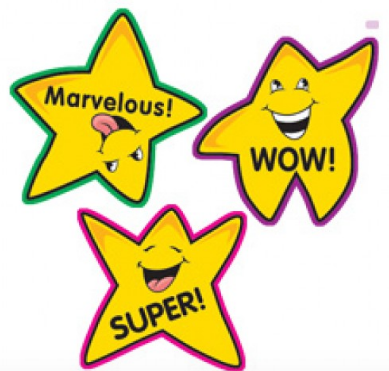 Great Job Pelicans!FREE Breakfast and Lunch for All Pasco school district is providing free breakfast and lunch for all on-campus students. Additionally, Pasco school district is serving a week’s worth of meals (breakfast and lunch) curbside to mySchool Online students, quarantined students, and children in the community 18 years and under. Meals are free and Gulfside pick up is each Friday morning from 8am to 8:30am in the bus loop. Please use this link http://www.pasco.k12.fl.us/fns/mform/view.php?id=269401, so we can be best prepared for pick up. 